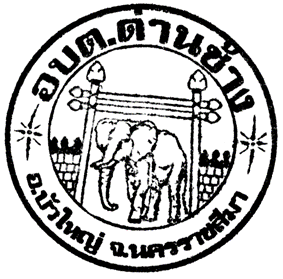 ฐานข้อมูลกลุ่มอาชีพ ตำบลด่านช้าง อำเภอบัวใหญ่  จังหวัดนครราชสีมา****************************1.กลุ่มถักสานตะกร้าจากเส้นใยสังเคราะห์ตั้งอยู่ที่ ศาลากลางบ้านหนองเม็ก หมู่ที่ 9 ต.ด่านช้าง อ.บัวใหญ่  จ.นครราชสีมา จำนวนสมาชิก 23 คนเป็นกลุ่มอาชีพศิลปะหัตถกรรมของตำบลด่านช้าง จดทะเบียนจัดตั้งกลุ่มอาชีพ  เมื่อวันที่ 20 พฤษภาคม 2554 ได้รับใบรับรองจากสำนักงานมาตรฐานผลิตภัณฑ์อุตสาหกรรม2.กลุ่มผู้เลี้ยงสุกรชีวภาพ ตั้งอยู่ที่บ้านตะคร้อ หมู่ที่ 2 ต.ด่านช้าง อ.บัวใหญ่  จ.นครราชสีมา จำนวนสมาชิก 13 คนเป็นกลุ่มอาชีพปศุสัตว์ตำบลด่านช้าง จดทะเบียนจัดตั้งกลุ่มอาชีพ  เมื่อวันที่ 28  มิถุนายน  25563.กลุ่มแปรรูปผลิตภัณฑ์จากเสื่อกก  ตั้งอยู่ที่ ศาลากลางบ้านหนองเม็ก หมู่ที่ 9 ต.ด่านช้าง อ.บัวใหญ่  จ.นครราชสีมา จำนวนสมาชิก 30 คนเป็นกลุ่มอาชีพศิลปะหัตถกรรมของตำบลด่านช้าง จดทะเบียนจัดตั้งกลุ่มอาชีพ  เมื่อวันที่ 23 สิงหาคม  2550 4.กลุ่มทอผ้าไหมตั้งอยู่ที่ ศาลากลางบ้านหนองเม็ก หมู่ที่ 9 ต.ด่านช้าง อ.บัวใหญ่  จ.นครราชสีมา จำนวนสมาชิก 30 คนเป็นกลุ่มอาชีพศิลปะหัตถกรรมของตำบลด่านช้าง จดทะเบียนจัดตั้งกลุ่มอาชีพ  เมื่อวันที่ 23 สิงหาคม  25506.กลุ่มเลี้ยงไหม, สาวไหม(บ้านหนองเม็ก)ตั้งอยู่ที่ บ้านหนองเม็ก หมู่ที่ 9 ต.ด่านช้าง อ.บัวใหญ่  จ.นครราชสีมา จำนวนสมาชิก 10 คนเป็นกลุ่มอาชีพศิลปะหัตถกรรมของตำบลด่านช้าง 7.กลุ่มถั่วฝักยาวไม่รดน้ำตั้งอยู่ที่ บ้านหนองเม็ก หมู่ที่ 9 ต.ด่านช้าง อ.บัวใหญ่  จ.นครราชสีมา จำนวนสมาชิก 10 คนเป็นกลุ่มอาชีพเกษตรกรรมของตำบลด่านช้าง 8.กลุ่มไข่เค็มตั้งอยู่ที่ชุมชนบ้านหนองเม็ก ตำบลด่านช้าง อำเภอบัวใหญ่ จังหวัดนครราชสีมาจำนวนสมาชิก 15  คนเป็นกลุ่มอาชีพการทำอาหารของตำบลด่านช้าง 9.กลุ่มพานบายศรีตั้งชุมชนบ้านหนองเม็ก ตำบลด่านช้าง อำเภอบัวใหญ่ จังหวัดนครราชสีมาจำนวนสมาชิก 15  คนเป็นกลุ่มอาชีพคหกรรมของตำบลด่านช้าง 10.กลุ่มปลาส้มตั้งชุมชนบ้านหนองเม็ก ตำบลด่านช้าง อำเภอบัวใหญ่ จังหวัดนครราชสีมาจำนวนสมาชิก 20  คนเป็นกลุ่มอาชีพทำอาหารของตำบลด่านช้าง 